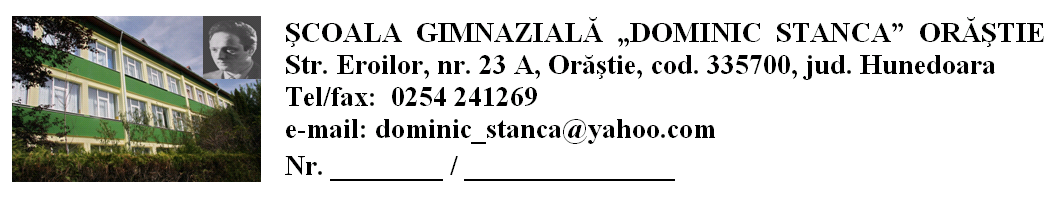                                                         319              30.01.2016           TABEL NOMINAL CU ELEVII  PARTICIPANȚIOLIMPIADA DE FIZICĂ- Clasa a VI-aETAPA ZONALĂ, 30.01.2016                        PREȘEDINTE COMISIE,                                                                           VICEPREȘEDINTE,                       prof. Roșu  Mircea Ovidiu                                                                      prof. Șerban Angela LilianaNR. CRT.NUMELE, INIȚIALA TATĂLUI  ȘI PRENUMELE ELEVULUIUNITATEA DE ÎNVĂȚĂMÂNTCLASAPROFESOR ÎNDRUMĂTORPunctaj SIPunctaj S IIPunctaj S IIIPunctaj total1PEȘTEAN T.R.  MARIAȘcoala Gimnazială „Dr. Aurel Vlad” OrăștieVIPopa Luciana10106,526,502PAP A. ALEXIAColegiul Național „Aurel Vlaicu” OrăștieVIGiurgiu Margareta108,254,2522,503SIMINA M. DAN MARIUSColegiul Național „Aurel Vlaicu” OrăștieVIGiurgiu Margareta865,519,504IRIMIE D.I. BOGDAN ALEXANDRUColegiul Național „Aurel Vlaicu” OrăștieVIGiurgiu Margareta104,54,519,005DĂNESCU S. ANDREI SORINColegiul Național „Aurel Vlaicu” OrăștieVIGiurgiu Margareta8,755417,756MILAN D.  DANIEL ANDREIŞcoala Gimnazială „Dominic Stanca” OrăștieVIȘerban Angela9,753,53,516,757SABOU  I.S. ALEXANDRUColegiul Național „Aurel Vlaicu” OrăștieVIGiurgiu Margareta9,754,751,7516,25  8BENEL MOULAT A.  OMARŞcoala Gimnazială „Dominic Stanca” OrăștieVIȘerban Angela75416,009MEHEȘI A.  IULIA NADIRAŞcoala Gimnazială „Dominic Stanca” OrăștieVIȘerban Angela8,752,5415,2510MOLDOVAN  N. ROBERT  LAURENȚIUŞcoala Gimnazială „Dominic Stanca” OrăștieVIȘerban Angela8,252,54,515,2511FULOP B. MELINDA ANDREEAȘcoala Gimnazială „Dr. Aurel Vlad” OrăștieVIPopa Luciana7,751,53,512,7512KISS A. MELINDA ALEXIAȘcoala Gimnazială „Dr. Aurel Vlad” OrăștieVIPopa Luciana7,251,53,512,2513COSTA N.V. LAURENȚIU RAULColegiul Național „Aurel Vlaicu” OrăștieVIGiurgiu Margareta72312,0014PÎRVA V.  VIOREL  ANTONIUColegiul Tehnic Agricol „Alexandru Borza” GeoagiuVIGrumeza Codruța3,754,25412,0015PERA D. CIPRIAN GABRIELŞcoala Gimnazială „Dominic Stanca” OrăștieVIȘerban Angela71,52,511,0016TRIF  I.  RAUL  DANIELŞcoala Gimnazială „Dominic Stanca” OrăștieVIȘerban Angela811,510,5017NISTOR I.M. DENISAŞcoala Gimnazială RomosVIHerța Gabriela Anca53,51,510,0018BÎLDEA  I.  DANIELA MARIAŞcoala Gimnazială „Dominic Stanca” OrăștieVIȘerban Angela441,59,5019STOIAN A.  DENIS  ANDREI Şcoala Gimnazială „Dominic Stanca” OrăștieVIȘerban Angela5,252,51,59,2520COZMOIU M.S. RALUCA ALEXANDRAŞcoala Gimnazială RomosVIHerța Gabriela Anca43,518,5021BROSCOI  C. IULIA MARIAColegiul Național „Aurel Vlaicu” OrăștieVIGiurgiu Margareta5,25218,2522MIC  I. C. DENISA  CRISTIANAŞcoala Gimnazială „Dominic Stanca” OrăștieVIȘerban Angela421,57,5023BOGDAN I. L.  VLAD MIHAIȘcoala Gimnazială „Dr. Aurel Vlad” OrăștieVICrăciun  Sanda3,7512,57,2524HOLOM O.R.  BIANCA MARIAŞcoala Gimnazială „Dominic Stanca” OrăștieVIȘerban Angela41,251,56,7525BUCUR E. L ROXANA MARIAȘcoala Gimnazială „Dr. Aurel Vlad” OrăștieVIPopa Luciana2,51,526,0026URSUȚ B. IOANA MARIAŞcoala Gimnazială „Dominic Stanca” OrăștieVIȘerban Angela1,531,56,0027MIHĂILEAN V. LAVINIA – GEORGIANA Școala Gimnazială „Constantin  Daicoviciu” BeriuVIOnescu  Silvia abs28VĂLEAN N. LAURENȚIU NICOLAEȘcoala Gimnazială „Dr. Aurel Vlad” OrăștieVICrăciun  Sandaabs